Plan cartésien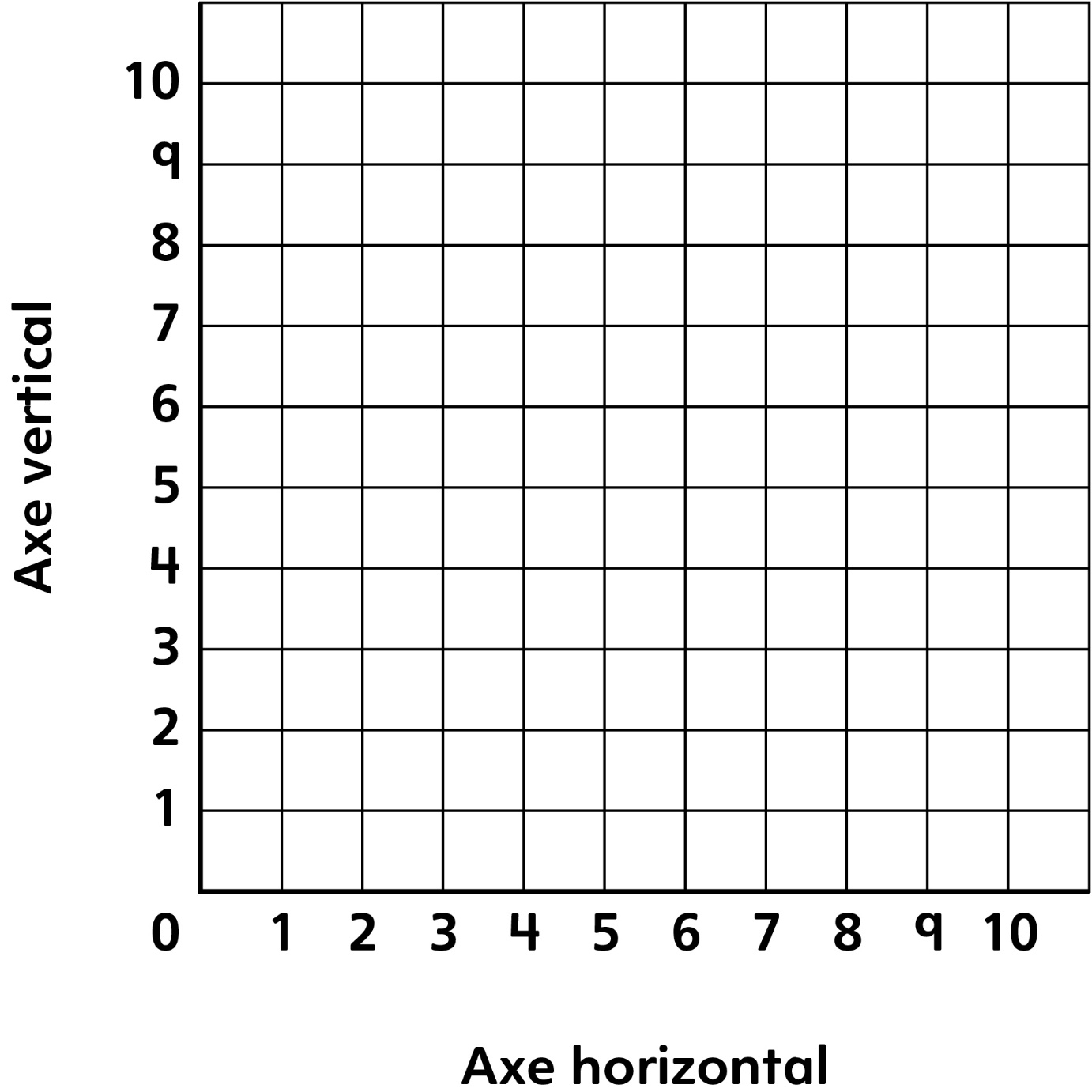 